Utilisez-vous le bon formulaire ?Veuillez vérifier que les pompes à chaleur du système géothermique ne sont pas classées en classe 2. Pour ce faire, utilisez l’outil de classification suivant. Si la pompe à chaleur est de classe 2 ou si votre exploitation comporte d’autres installations classées de classes 1D, 2, 1B, et 1A, veuillez utiliser le formulaire 1D/2/1B/1A.Comment remplir ce formulaire et constituer votre dossier de déclaration ?Ce formulaire est destiné à être rempli sur un ordinateur connecté à internet. Ceci vous donne l’accès aux informations complémentaires via les hyperliens et les logos 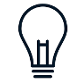 Légende utilisée dans le formulairePassez simplement votre souris sur ce logo pour faire apparaître une information complémentaire. Ne tenez pas compte de « ctrl+click ».Fournissez-nous un dossier le plus complet possible pour que nous puissions analyser votre déclaration et la déclarer complète rapidement. Il se peut toutefois que nous vous demandions d’autres informations complémentaires par la suite, lorsque nous analyserons votre dossier ou après la visite de vos installations. Par exemple, une fiche technique spécifique à vos installations.Besoin d’aide ?Contactez Bruxelles Environnement via mail. Répertoire des cadresCadre 1 :	Lieu d’exploitation	3Cadre 2 :	Informations relatives au demandeur – contact 	3Cadre 3 :	Votre demande	5Cadre 4 :	Les installations classées de cette demande	5Cadre 5 :	Etude de sol	6Cadre 6 :	Plans et description du site d’exploitation	7Répertoire des annexes	8Votre signature	9Comment et où introduire votre dossier ?	9Suite de la procédure	10Lieu d’exploitationRetour au répertoire des cadres	Informations relatives au demandeur – contact Retour au répertoire des cadres Votre demandeRetour au répertoire des cadres Les installations classées de cette demandeRetour au répertoire des cadres Etude de solRetour au répertoire des cadresPlans et description du site d’exploitationRetour au répertoire des cadresRépertoire des annexesRetour au répertoire des cadresVotre signatureSi le signataire n’est pas le futur titulaire ou le représentant légal du futur titulaire de la déclaration, vous devez joindre un mandat en un exemplaire.Comment et où introduire votre dossier ?Le dossier doit comporter les éléments suivants :Le formulaire de déclaration complété et signé ; Toutes les annexes (voir le tableau répertoire des annexes) ; Les copies nécessaires dans le cas d’un envoi papier.Introduisez votre dossier soit sous format électronique (c’est le mode de communication le plus simple et le plus rapide), soit sous format papier. Introduction du dossier sous format électroniqueSi vous introduisez votre dossier auprès de Bruxelles Environnement sous format électronique, envoyez votre dossier à l’adresse permit-pemv@environnement.brussels en respectant la convention de communication électronique.  Introduction du dossier sous format papier Déposez ou envoyez votre dossier par courrier simple ou recommandé  en 1 exemplaire, à Bruxelles Environnement à l’adresse suivante : Site de Tour & TaxisDivision Autorisations et partenariatsAvenue du Port 86C/30001000 BruxellesSuite de la procédurePour connaître la suite de la procédure, vous pouvez consulter notre page d’informations sur la Déclaration de classe 1C.Les données à caractère personnel vous concernant sont traitées par Bruxelles Environnement à des fins de traitement et de suivi de votre dossier de demande ou de déclaration, en vertu de l'Ordonnance du 5 juin 1997 relative aux permis d'environnement.Vos données sont conservées pendant toute la durée de suivi de votre demande et tant que l’autorisation qui en découle produit des effets juridiques, tenant notamment compte des obligations qui s’imposent suite à une cessation d’activité. Bruxelles Environnement est soumis à des obligations de transparence de l’information environnementale, en vertu notamment des Décret et ordonnance conjoints du 16 mai 2019 de la Région de Bruxelles-Capitale, la Commission communautaire commune et la Commission communautaire française relatifs à la publicité de l'administration dans les institutions bruxelloises.Vous pouvez accéder, rectifier et supprimer vos données en nous contactant par e-mail à l'adresse permit@environnement.brussels ou par courrier (Bruxelles Environnement, Division Autorisations & Partenariats, avenue du Port 86C/3000, 1000 Bruxelles).Vous pouvez également prendre contact avec notre délégué à la protection des données par e-mail (privacy@environnement.brussels) ou par courrier (Bruxelles Environnement, Privacy, avenue du Port 86C/3000, 1000 Bruxelles). Le cas échéant, vous pouvez introduire une réclamation auprès de l'Autorité de protection des données (rue de la presse 35, 1000 Bruxelles).Région de Bruxelles-CapitaleFormulaire easyPermit Déclaration d’un système géothermique à circuit ferméInstallations de classe 1C ALieu de l’exploitationLieu de l’exploitationLieu de l’exploitationRue :Rue :N° et boîte :N° et boîte :Code postal :Code postal :Commune :Commune :Parcelles cadastrales :Parcelles cadastrales :BLe demandeur est-il le propriétaire des parcelles cadastrales où seront implantées les sondes géothermiques ?Le demandeur est-il le propriétaire des parcelles cadastrales où seront implantées les sondes géothermiques ?Le demandeur est-il le propriétaire des parcelles cadastrales où seront implantées les sondes géothermiques ?OuiOuiOuiNon, joignez en annexe 1 l’accord du propriétaire du terrain pour la mise en place des sondes géothermiques sur son terrain.Non, joignez en annexe 1 l’accord du propriétaire du terrain pour la mise en place des sondes géothermiques sur son terrain.Non, joignez en annexe 1 l’accord du propriétaire du terrain pour la mise en place des sondes géothermiques sur son terrain.CExiste-t-il déjà un permis d’environnement à cette adresse ?Existe-t-il déjà un permis d’environnement à cette adresse ?Existe-t-il déjà un permis d’environnement à cette adresse ?NonNonNonOuiOuiOuiSi vous avez répondu OUI, précisez la référence du permis d’environnement : Si vous avez répondu OUI, précisez la référence du permis d’environnement : AInformations relatives au demandeurInformations relatives au demandeurInformations relatives au demandeurVotre identité comme demandeur	Cochez une seule case.Votre identité comme demandeur	Cochez une seule case.Votre identité comme demandeur	Cochez une seule case.Personne physiquePersonne physiqueNomNomPrénomPrénomRueRueN° et boîteN° et boîteCode postalCode postalCommuneCommuneE-mailE-mailGSM / TéléphoneGSM / TéléphonePersonne moralePersonne moraleNomNomForme juridiqueForme juridiqueN° d’entrepriseN° d’entrepriseNom du représentantNom du représentantPrénom du représentantPrénom du représentantE-mailE-mailGSM / TéléphoneGSM / TéléphoneSiège socialSiège socialSiège socialRueRueN° et boîteN° et boîteCode postalCode postalCommuneCommuneBContact Contact Contact Personne de contact  A compléter uniquement si la personne de contact n’est pas le demandeur repris au point APersonne de contact  A compléter uniquement si la personne de contact n’est pas le demandeur repris au point APersonne de contact  A compléter uniquement si la personne de contact n’est pas le demandeur repris au point ANomNomPrénomPrénomFonctionFonctionNom de la sociétéNom de la sociétéRueRueN° et boîteN° et boîteCode postalCode postalCommuneCommuneE-mailE-mailGSM / TéléphoneGSM / TéléphoneComment souhaitez-vous communiquer dans le cadre de cette demande ? Cochez une seule case.Comment souhaitez-vous communiquer dans le cadre de cette demande ? Cochez une seule case.Comment souhaitez-vous communiquer dans le cadre de cette demande ? Cochez une seule case.Par courrier électroniquePar courrier électronique Indiquez l’adresse électronique à utiliser par l’administration  pour toute communication :  Indiquez l’adresse électronique à utiliser par l’administration  pour toute communication : Pour toute communication électronique avec Bruxelles Environnement dans le cadre de votre dossier, utilisez l’adresse permit-pemv@environnement.brussels . Les modalités techniques sont reprises dans la convention de communication électronique.Pour toute communication électronique avec Bruxelles Environnement dans le cadre de votre dossier, utilisez l’adresse permit-pemv@environnement.brussels . Les modalités techniques sont reprises dans la convention de communication électronique.Par courrier papierPar courrier papier Adresse postale où envoyer le courrier pour cette demande	Cochez une seule case. Adresse postale où envoyer le courrier pour cette demande	Cochez une seule case.Adresse du demandeurAdresse de la personne de contactObjet de la demande	Objet de la demande	Décrivez en quelques mots l’objet de la demande : Vos installations classéesVotre demande comporte les installations classées suivantes (cochez les cases correspondantes et complétez les caractéristiques pour les pompes à chaleur) Note : vous pouvez ajouter autant de ligne que de pompes à chaleur :Joignez en annexe 2 les documents et informations spécifiques au système géothermique fermé (document accessible via l’hyperlien) et les fiches techniques des pompes à chaleurs.Actes et travaux en contact avec le solExemples : extension du bâtiment en contact avec le sol, excavation superficielle pour réalisation d’une nouvelle dalle, d’une cave, d’un chauffage par le sol, conversion d’un local en contact avec le sol (pas de cave dessous)  à usage industriel/artisanal vers un usage d’habitation ou horeca, destruction d’un revêtement existant pour faire un jardin.Actes et travaux en contact avec le solExemples : extension du bâtiment en contact avec le sol, excavation superficielle pour réalisation d’une nouvelle dalle, d’une cave, d’un chauffage par le sol, conversion d’un local en contact avec le sol (pas de cave dessous)  à usage industriel/artisanal vers un usage d’habitation ou horeca, destruction d’un revêtement existant pour faire un jardin.Actes et travaux en contact avec le solExemples : extension du bâtiment en contact avec le sol, excavation superficielle pour réalisation d’une nouvelle dalle, d’une cave, d’un chauffage par le sol, conversion d’un local en contact avec le sol (pas de cave dessous)  à usage industriel/artisanal vers un usage d’habitation ou horeca, destruction d’un revêtement existant pour faire un jardin.Actes et travaux en contact avec le solExemples : extension du bâtiment en contact avec le sol, excavation superficielle pour réalisation d’une nouvelle dalle, d’une cave, d’un chauffage par le sol, conversion d’un local en contact avec le sol (pas de cave dessous)  à usage industriel/artisanal vers un usage d’habitation ou horeca, destruction d’un revêtement existant pour faire un jardin.Actes et travaux en contact avec le solExemples : extension du bâtiment en contact avec le sol, excavation superficielle pour réalisation d’une nouvelle dalle, d’une cave, d’un chauffage par le sol, conversion d’un local en contact avec le sol (pas de cave dessous)  à usage industriel/artisanal vers un usage d’habitation ou horeca, destruction d’un revêtement existant pour faire un jardin.Votre projet concerne-t-il des actes et travaux sur une superficie > 20m² ? Cochez une seule caseVotre projet concerne-t-il des actes et travaux sur une superficie > 20m² ? Cochez une seule caseVotre projet concerne-t-il des actes et travaux sur une superficie > 20m² ? Cochez une seule caseVotre projet concerne-t-il des actes et travaux sur une superficie > 20m² ? Cochez une seule caseOuiOuiOuiNonNonNonSi vous avez répondu NON, passez directement au Cadre 6 : Plans et description du site d’exploitationSi vous avez répondu NON, passez directement au Cadre 6 : Plans et description du site d’exploitationSi vous avez répondu NON, passez directement au Cadre 6 : Plans et description du site d’exploitationSi vous avez répondu OUI,Identifiez la catégorie du sol des parcelles cadastrales du site d’exploitation sur la cartographie de l’inventaire de l’état du sol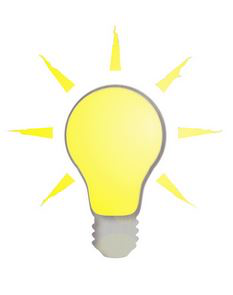 Consultez la page internet sur l’inventaire de l’état du sol pour plus d’informations.Si vous avez répondu OUI,Identifiez la catégorie du sol des parcelles cadastrales du site d’exploitation sur la cartographie de l’inventaire de l’état du solConsultez la page internet sur l’inventaire de l’état du sol pour plus d’informations.Si vous avez répondu OUI,Identifiez la catégorie du sol des parcelles cadastrales du site d’exploitation sur la cartographie de l’inventaire de l’état du solConsultez la page internet sur l’inventaire de l’état du sol pour plus d’informations.La catégorie du sol d’une ou plusieurs parcelles cadastrales du site d’exploitation est-elle de catégorie 0 ou combinée à 0 ?Cochez une seule caseLa catégorie du sol d’une ou plusieurs parcelles cadastrales du site d’exploitation est-elle de catégorie 0 ou combinée à 0 ?Cochez une seule caseLa catégorie du sol d’une ou plusieurs parcelles cadastrales du site d’exploitation est-elle de catégorie 0 ou combinée à 0 ?Cochez une seule caseLa catégorie du sol d’une ou plusieurs parcelles cadastrales du site d’exploitation est-elle de catégorie 0 ou combinée à 0 ?Cochez une seule caseOuiOuiOuiNonNonNonSi vous avez répondu NON, passez directement au Cadre 6 : Plans et description du site d’exploitationSi vous avez répondu NON, passez directement au Cadre 6 : Plans et description du site d’exploitationSi vous avez répondu NON, passez directement au Cadre 6 : Plans et description du site d’exploitationSi vous avez répondu OUI, une reconnaissance de l’état du sol (RES) doit être réalisée en vertu de l’ordonnance du 5 mars 2009 relative à la gestion et à l’assainissement des sols pollués. Le cas échéant, une dispense de réaliser une telle reconnaissance peut être obtenue auprès de Bruxelles Environnement.Cette étude doit obligatoirement être effectuée par un expert en pollution du sol qui se charge de l’introduire via la plateforme officielle BRUSOIL.Si vous avez répondu OUI, une reconnaissance de l’état du sol (RES) doit être réalisée en vertu de l’ordonnance du 5 mars 2009 relative à la gestion et à l’assainissement des sols pollués. Le cas échéant, une dispense de réaliser une telle reconnaissance peut être obtenue auprès de Bruxelles Environnement.Cette étude doit obligatoirement être effectuée par un expert en pollution du sol qui se charge de l’introduire via la plateforme officielle BRUSOIL.Si vous avez répondu OUI, une reconnaissance de l’état du sol (RES) doit être réalisée en vertu de l’ordonnance du 5 mars 2009 relative à la gestion et à l’assainissement des sols pollués. Le cas échéant, une dispense de réaliser une telle reconnaissance peut être obtenue auprès de Bruxelles Environnement.Cette étude doit obligatoirement être effectuée par un expert en pollution du sol qui se charge de l’introduire via la plateforme officielle BRUSOIL.Veuillez indiquer la référence du dossier et la date d’introduction de l’étude sur BRUSOILRéférence :Exemple : SOL/00263/2010  Veuillez indiquer la référence du dossier et la date d’introduction de l’étude sur BRUSOILDate d’introduction:APlan d’implantation du site d’exploitationJoignez en annexe 3.1 :Un plan d’implantation du site d’exploitation à une échelle lisible en format A3 maximum.Si ce plan n’est pas assez lisible, joignez également des plans zoomés des différentes parties du site.Ces plans doivent indiquer : L’échelle;L’orientation ;Le tracé des voiries contiguës au site et leur dénomination ;Les sens empruntés par la circulation automobile ;BPlans détaillés des installationsJoignez en annexe 3.2 les plans localisant le champ de sondes géothermiques et la/les pompe(s) à chaleur, dressés à une échelle lisible en format A3 maximum.Tous les plans doivent comporter une échelle.Joignez toutes les annexes listées dans ce répertoire pour les cadres qui vous concernent.Joignez toutes les annexes listées dans ce répertoire pour les cadres qui vous concernent.Joignez toutes les annexes listées dans ce répertoire pour les cadres qui vous concernent.Joignez toutes les annexes listées dans ce répertoire pour les cadres qui vous concernent.Joignez toutes les annexes listées dans ce répertoire pour les cadres qui vous concernent.Comment procéder ?Comment procéder ?Comment procéder ?Comment procéder ?Comment procéder ?Pour un dossier Papier Numérotez chacune des annexes dans l’ordre imposé dans le répertoire ci-dessous.Reprenez-les dans le même ordre et avec le même intitulé que dans le répertoire ci-dessous.Cochez les cases qui correspondent aux annexes jointes.Si vous avez des annexes supplémentaires à joindre :Placez-les en dernier lieuAttribuez-leur un numéro.Pour un dossier ElectroniqueNommez chaque fichier en débutant par le code repris dans la colonne « CODE » du répertoire ci-dessous, suivi éventuellement d’un bref descriptif du document.Pour un dossier Papier Numérotez chacune des annexes dans l’ordre imposé dans le répertoire ci-dessous.Reprenez-les dans le même ordre et avec le même intitulé que dans le répertoire ci-dessous.Cochez les cases qui correspondent aux annexes jointes.Si vous avez des annexes supplémentaires à joindre :Placez-les en dernier lieuAttribuez-leur un numéro.Pour un dossier ElectroniqueNommez chaque fichier en débutant par le code repris dans la colonne « CODE » du répertoire ci-dessous, suivi éventuellement d’un bref descriptif du document.Pour un dossier Papier Numérotez chacune des annexes dans l’ordre imposé dans le répertoire ci-dessous.Reprenez-les dans le même ordre et avec le même intitulé que dans le répertoire ci-dessous.Cochez les cases qui correspondent aux annexes jointes.Si vous avez des annexes supplémentaires à joindre :Placez-les en dernier lieuAttribuez-leur un numéro.Pour un dossier ElectroniqueNommez chaque fichier en débutant par le code repris dans la colonne « CODE » du répertoire ci-dessous, suivi éventuellement d’un bref descriptif du document.Pour un dossier Papier Numérotez chacune des annexes dans l’ordre imposé dans le répertoire ci-dessous.Reprenez-les dans le même ordre et avec le même intitulé que dans le répertoire ci-dessous.Cochez les cases qui correspondent aux annexes jointes.Si vous avez des annexes supplémentaires à joindre :Placez-les en dernier lieuAttribuez-leur un numéro.Pour un dossier ElectroniqueNommez chaque fichier en débutant par le code repris dans la colonne « CODE » du répertoire ci-dessous, suivi éventuellement d’un bref descriptif du document.Pour un dossier Papier Numérotez chacune des annexes dans l’ordre imposé dans le répertoire ci-dessous.Reprenez-les dans le même ordre et avec le même intitulé que dans le répertoire ci-dessous.Cochez les cases qui correspondent aux annexes jointes.Si vous avez des annexes supplémentaires à joindre :Placez-les en dernier lieuAttribuez-leur un numéro.Pour un dossier ElectroniqueNommez chaque fichier en débutant par le code repris dans la colonne « CODE » du répertoire ci-dessous, suivi éventuellement d’un bref descriptif du document.Répertoire des annexesRépertoire des annexesRépertoire des annexesRépertoire des annexesRépertoire des annexesN° de l’annexeCase à cocherIntitulé de l’annexeCODECadre du formulaire1Accord du propriétaire du terrain pour la mise en place des sondes géothermiques sur son terrainA1_CERT_Propri122.1Etude de la faisabilité intégrée énergétique (si projet)A21_STUD_FIE42.2Etude de pré-dimensionnement (si projet) A22_STUD_PreDim42.3Rapport de mise en œuvre as-built (si existant)A23_RAP_AsBuilt42.4Rapport synthétisant le contexte hydrogéologique (si existant)A24_RAP_hydro42.5Rapport de monitoring (si existant)A25_RAP_Monit433.1Plan d’implantation du site d’exploitationA31_MAP_Imp6A3.2Plans détaillés des installationsA32_MAP6BVos nom et prénom :Agit en qualité de :Déclare que toutes les informations exposées dans cette déclaration sont exactes.Déclare que toutes les informations exposées dans cette déclaration sont exactes.Date :Votre signature :